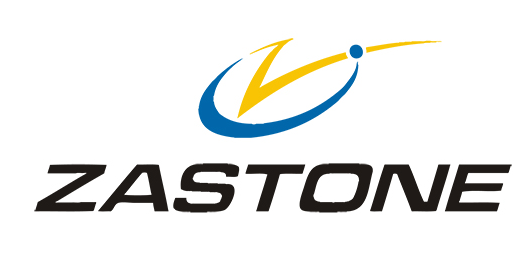 V2000البندالمواصفات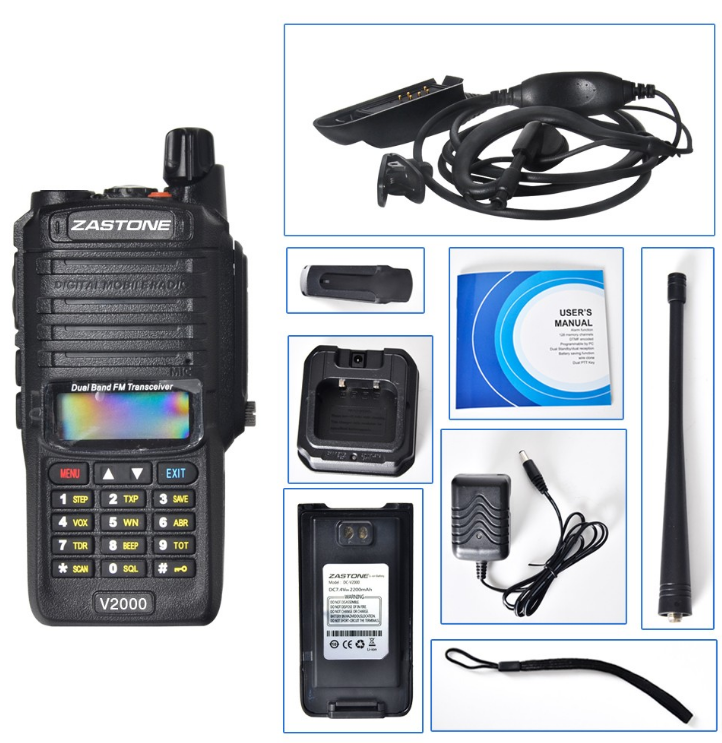 V2000الوظائف والمميزاتمقاومة الغبار ومقاوة المياه IP57 (لا غوص)
تبديل بالطاقة العالية والمنخفضة
توفير البطارية
الإضاءة الخلفية التلقائية
موجه صوت
برنامج يدوي أو حاسوب
قفل لوحة المفاتيح التلقائي
ثنائي الموجات، العرض المزدوج والاستعداد المزدوج
الإنذار في طوارئ
وظيفة مسح Priory
إنذار عند البطارية المنخفضة
الساعة المزدوجة بنطاقات متقاطعة U/VV2000الوظائف والمميزاتمقاومة الغبار ومقاوة المياه IP57 (لا غوص)
تبديل بالطاقة العالية والمنخفضة
توفير البطارية
الإضاءة الخلفية التلقائية
موجه صوت
برنامج يدوي أو حاسوب
قفل لوحة المفاتيح التلقائي
ثنائي الموجات، العرض المزدوج والاستعداد المزدوج
الإنذار في طوارئ
وظيفة مسح Priory
إنذار عند البطارية المنخفضة
الساعة المزدوجة بنطاقات متقاطعة U/VV2000نطاق التردد65MHz – 108MHz (استقبال راديو  FM تجاري فقط)VHF: 136MHz-174MHz (Rx/Tx)UHF: 400MHz-520MHz(Rx/Tx)V2000القناةتبلغ 128 قناةV2000مسافة التواصل3-5KMV2000وضع العملSimplex  أو  semi-duplexV2000الوزن، الأبعاد58mm x 110mm x 32mm，0.2kg                        سعر العينة (EXW): 32USD/أقل من 10PCS: 29.5USD                        سعر العينة (EXW): 32USD/أقل من 10PCS: 29.5USD                        سعر العينة (EXW): 32USD/أقل من 10PCS: 29.5USD                        سعر العينة (EXW): 32USD/أقل من 10PCS: 29.5USD                        سعر العينة (EXW): 32USD/أقل من 10PCS: 29.5USD                        سعر العينة (EXW): 32USD/أقل من 10PCS: 29.5USD                        سعر العينة (EXW): 32USD/أقل من 10PCS: 29.5USD                        سعر العينة (EXW): 32USD/أقل من 10PCS: 29.5USD